Igle en CasaLa visita de los magosMateo 2:1-12Colorea los magos y decora la estrella 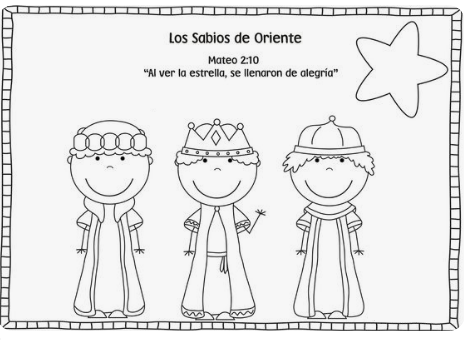 Ayuda a los magos a encontrar la estrella fugaz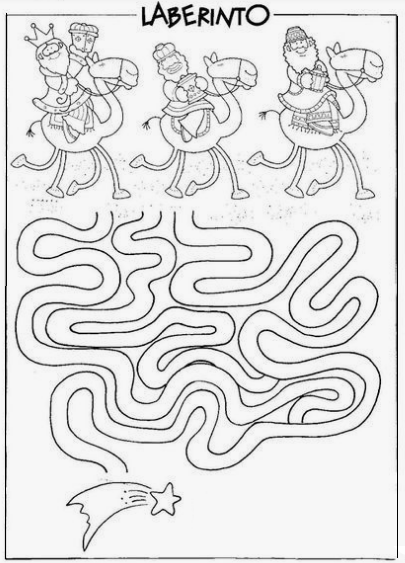 